Arts Center of Kershaw County’s 2023 MAD Festival Artist’s Market – October 7, 2023The Arts Center of Kershaw County is proud to invite you to support the inaugural MAD Festival!The MAD festival is an 8-day festival celebrating music, art, drama, and dance with events in Downtown Camden and throughout Kershaw County. With access to a network of world class talent, the Arts Center is uniquely positioned to host this festival and firmly establish Kershaw County as the arts hub of the Midlands. This year’s schedule serves as a perfect launch point, including an incredible range of gospel, chamber, and popular music, as well as the visual arts, theatre, and more. The event will be advertised across the county and state on billboard, radio, tv, and print media.You can find a full listing of events, schedules, and more at www.madfestivalkc.orgPlease read the entire document before you complete the application.Dates: 	September 8th: Application Deadline September 15th: Notification of acceptance sent via email.September 25th: Payment DeadlineOctober 2nd: Booth Space & Information Package sent via email.October 7th : MAD Festival Artist’s Market from 10:00AM – 4:00PMContact Information: Email: amybtinsley@gmail.com or alyssa.jill.harris@gmail.com and please cc cthompson@artscenterkc.org Phone: 803.425.7676 ext. 300Application Process: Vendors will need to complete this form and return it by September 8th. All applications are reviewed by a jury panel. You will be notified via email as decisions are made. Decisions are made based upon product quality, pricing, category limitations, uniqueness, social presence and best fit for our customer base. Please note, the Arts Center of Kershaw County will have sole decision on acceptability of work and reserves the right to remove any items or signs from booths. Vendor spaces: Vendors will be provided with a 10x10 space outside. Please bring any tables, chairs, tents, etc. you may need. Tables may be rented from the Arts Center for $5, as long as supply lasts.Vendor Table Locations: All vendor tables will be located in the green space at the Shull Pavilion - behind the Bassett Building.Business Licenses: The State of South Carolina requires a one-time vendor license for anyone selling items in the state. You can purchase your license online. The City of Camden also requires a vendor license to sell in the city limits. This license is on the last page of the application. The Arts Center must have a copy of both licenses. Payment: No commission will be taken. The only payment necessary is a one-time, non-refundable $35 booth fee. No refunds will be given. Vendors will facilitate their own sales and will need to be present at their space throughout the event.Please complete and return these pages.Please provide a description of your work. This will help eliminate duplications. All items must be handcrafted. Direct sell companies will not be allowed. Along with your description, please provide at least 4 .jpeg files of your products to be sold and 2 .jpeg files of the owner making their products. If you are chosen, photos may be used for marketing purposes. Please try to have simple and not distracting backgrounds. No wording/logos on the photos please. Hold Harmless Agreement:						      				   of, 						 First and Last Name			      Title			        Companyagree to hold harmless the Arts Center of Kershaw County, the MAD Festival, the MAD Festival Artist’s Market, and its affiliates, volunteers, staff, and board members thereof, from any claim including, but not limited to injury to person, damage of property, loss by fire or any other cause, nor will I/we be a party to any lawsuit. This is a legal and binding Hold Harmless Agreement. ______________________________________________________		_________________Signature									DateThe undersigned does hereby certify that he/she is the sole producer of the work exhibited and does agree to have read and to abide by the rules of the Artist’s Market. Applicant hereby authorizes the use of photos and information by the Arts Center of Kershaw County for advertisement purposes including, but not limited to all social media, print, and websites. The Arts Center of Kershaw County assumes no responsibility for work displayed during this event. ______________________________________________________		_________________Signature									Date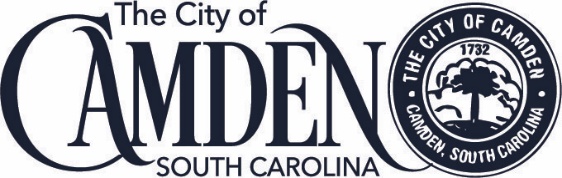 APPLICATION FOR TEMPORARY BUSINESS LICENSEPlease complete this form and submit it by mail or in person along with your Check, Money Order or Cashier’s Check in the amount of $25 made out to the City of Camden. Mail to: City of Camden, PO Box 7002, Camden, SC 29021 In person: City of Camden, 1000 Lyttleton Street, Camden, SC, 29020.BUSINESS NAME 													MAILING ADDRESS 					 CITY 			 ST 			 ZIP 		OWNER/OFFICER 						 FEDERAL ID NO 					BUSINESS PHONE 					 EMERGENCY PHONE 					SOCIAL SECURITY NO 					 SC SALES TAX NO 					ACCOUNT/BOOKKEEPER (IF APPLICABLE) 										COMPUTATION OF REVENUE FOR BUSINESS LICENSE FEETotal Fee Due: $25.00	EVENT DATE(S): 10/7/23                                                            EVENT LOCATION: Arts Center Campus, 810 Lyttleton St.                                                    EVENT NAME: MAD Festival Extravaganza    BY SIGNING BELOW, THE APPLICANT CERTIFIES THAT THE ABOVE INFORMATION IS ACCURATE, THAT ALL REQUIRED PERMITS AND FEES HAVE BEEN PAID, AND THAT ALL PROPERTY TAXES DUE AND PAYABLE TO THE CITY OF CAMDEN HAVE BEEN PAID.SIGNATURE                                                                           	     TITLE                                                            	      DATECompany Name:Company Name:Company Name:Company Name:Company Name:Company Name:Company Name:First Name:First Name:Last Name:Last Name:Last Name:Cell Phone:Cell Phone:Email:Email:Street Address:Street Address:Street Address:Street Address:Street Address:Street Address:Address Line 2:Address Line 2:Address Line 2:Address Line 2:Address Line 2:Address Line 2:City:State:Postal Code:Postal Code:Postal Code:Website URL:Website URL:Website URL:Website URL:Facebook URL:Facebook URL:Facebook URL:Facebook URL:Facebook URL:Facebook URL:Instagram URL:Instagram URL:Instagram URL:Instagram URL:Instagram URL:Instagram URL:Category(ies):Category(ies):Category(ies):Category(ies):Category(ies):